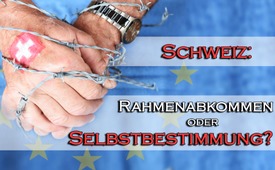 Schweiz: Rahmenabkommen oder Selbstbestimmung?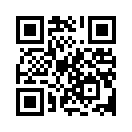 Die EU drängt die Schweiz zum Abschluss eines institutionellen Rahmenabkommens. Durch dieses will sie der Schweiz beim Arbeitnehmerschutz ihre eigenen Regelungen aufzwingen. Doch wollen wir, dass der Schutz unserer Löhne europäischem Recht untersteht? Und dass die flankierenden Maßnahmen dem Europäischen Gerichtshof unterstehen?Die EU drängt die Schweiz zum Abschluss eines institutionellen Rahmenabkommens. Dieses verlangt, dass die Schweiz in Zukunft automatisch EU-Recht übernehmen soll. Durch das Abkommen will die EU der Schweiz beim Arbeitnehmerschutz sowie in zahlreichen anderen Bereichen, ihre eigenen Regelungen aufzwingen.  Dazu äußert sich die sozialdemokratische Altbundesrätin Micheline Calmy-Rey wie folgt: „Wollen wir, dass der Schutz unserer Löhne europäischem Recht untersteht? Dass die flankierenden Maßnahmen [- diese ermöglichen der Schweiz die Kontrolle der Einhaltung der minimalen oder üblichen Lohn- und Arbeitsbedingungen -] dem Europäischen Gerichtshof unterstehen?
Der Europäische Gerichtshof hat bis jetzt die Wettbewerbsfreiheit über den Schutz der Arbeitnehmer gestellt.“ Das umstrittene Rahmenabkommen führt unweigerlich zu einem Souveränitätsverlust der Schweiz und ist nicht vereinbar mit den direktdemokratischen Rechten der Bürger.von rg.Quellen:https://www.zeit-fragen.ch/de/ausgaben/2018/nr-20-28-august-2018/rahmenabkommen-mit-bruessel-oder-selbstbestimmung-der-schweizerbuerger.htmlDas könnte Sie auch interessieren:---Kla.TV – Die anderen Nachrichten ... frei – unabhängig – unzensiert ...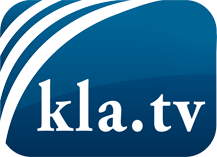 was die Medien nicht verschweigen sollten ...wenig Gehörtes vom Volk, für das Volk ...tägliche News ab 19:45 Uhr auf www.kla.tvDranbleiben lohnt sich!Kostenloses Abonnement mit wöchentlichen News per E-Mail erhalten Sie unter: www.kla.tv/aboSicherheitshinweis:Gegenstimmen werden leider immer weiter zensiert und unterdrückt. Solange wir nicht gemäß den Interessen und Ideologien der Systempresse berichten, müssen wir jederzeit damit rechnen, dass Vorwände gesucht werden, um Kla.TV zu sperren oder zu schaden.Vernetzen Sie sich darum heute noch internetunabhängig!
Klicken Sie hier: www.kla.tv/vernetzungLizenz:    Creative Commons-Lizenz mit Namensnennung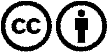 Verbreitung und Wiederaufbereitung ist mit Namensnennung erwünscht! Das Material darf jedoch nicht aus dem Kontext gerissen präsentiert werden. Mit öffentlichen Geldern (GEZ, Serafe, GIS, ...) finanzierte Institutionen ist die Verwendung ohne Rückfrage untersagt. Verstöße können strafrechtlich verfolgt werden.